РЕШЕНИЕО внесении изменений в решение муниципального образования «Красногвардейский район» от 26.04.2013 г. № 60 «Об определении мест для отбывания осужденными наказания в виде исправительных работ на территории муниципального образования «Красногвардейский район»Утратило силу в соответствии с решением от 06.02.2015 г. № 143          Рассмотрев обращение начальника филиала по Красногвардейскому району ФКУ УИИ УФСИН России по Республике Адыгея от 18.06.2014 г. № 1/ТО/30/4-568, руководствуясь статьей 50 Уголовного кодекса Российской Федерации, статьей 39 Уголовно-исполнительного кодекса Российской Федерации, в соответствии со статьей 24 Устава муниципального образования «Красногвардейский район», в целях оказания содействия в исправлении лиц, осужденных к исправительным работам, и предупреждения совершения ими новых преступлений, Совет народных депутатов муниципального образования «Красногвардейский район»РЕШИЛ:1. Внести в решение муниципального образования «Красногвардейский район» от 26.04.2013 г. № 60 «Об определении мест для отбывания осужденными наказания в виде исправительных работ на территории муниципального образования «Красногвардейский район» (в ред. решения от 11.10.2013 г. № 88), следующие изменения:1) дополнить пунктом 1.1 следующего содержания:«1.1. Рекомендовать руководителям организаций всех форм собственности, расположенных на территории муниципального образования «Красногвардейский район», рассмотреть возможность трудоустройства лиц, осужденных к отбыванию исправительных работ.»;2) в приложении пункт 18 исключить.2. Опубликовать настоящее решение в газете «Дружба», а также разместить на официальном сайте администрации муниципального образования «Красногвардейский район» в сети «Интернет».3. Настоящее решение вступает в силу со дня его опубликования.МУНИЦИПАЛЬНОЕ ОБРАЗОВАНИЕ «КРАСНОГВАРДЕЙСКИЙ РАЙОН»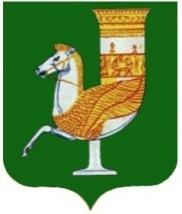 МУНИЦИПАЛЬНЭ ГЪЭПСЫКIЭ ЗИIЭУ «КРАСНОГВАРДЕЙСКЭ РАЙОН»Принято 25-й сессией Совета народных депутатов муниципального образования «Красногвардейский район» третьего созыва22 августа 2014 года № 323 Председатель Совета народных депутатовмуниципального образования «Красногвардейский район»_____________________ А.В.ЕршовГлавамуниципального образования «Красногвардейский район»_____________________ В.Е.Тхитляновс. Красногвардейское от 25.08.2014 г. № 122